Early Spay/Neuter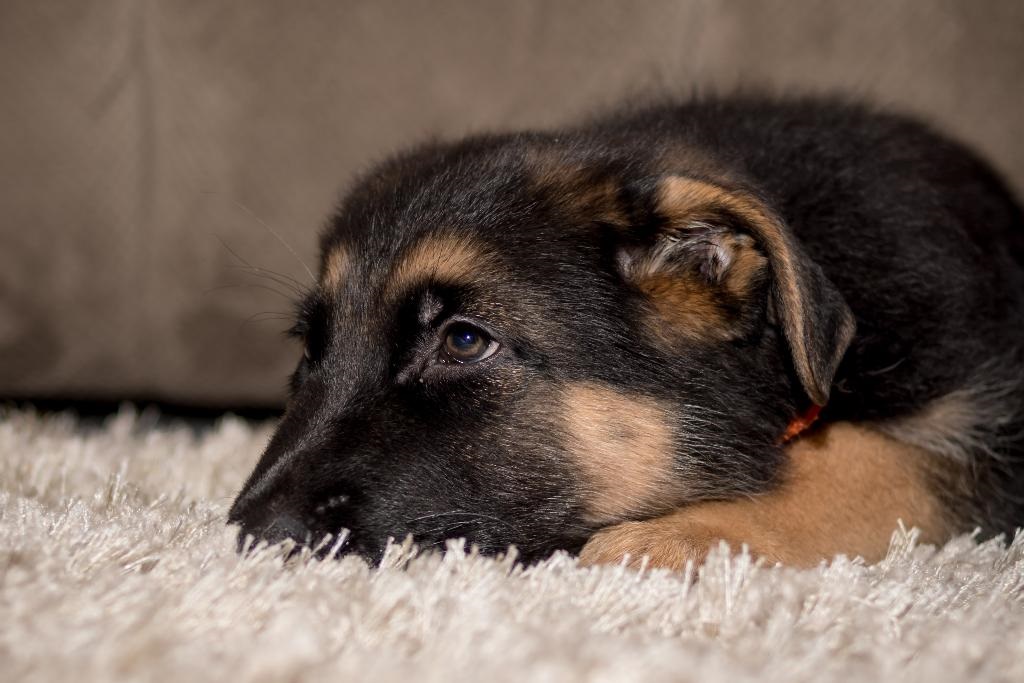 If you are thinking about Spaying or Neutering your dog before the age of 2 years of age please consider the following!!Early spaying or neutering stops important hormones involved in joint regulation and cartilage formation.Your dog is TWICE as likely to develop HIP DYSPLASIA if spayed or neutered before the age of 2 years oldCruciate Ligament tears are much more likelyIncreases the risk TRIPLES for certain CANCERS TRIPLES the Risk of HYPOTHYROIDISM Urinary Incontinence occurs in 20% of spayed femalesConsidered a MAJOR surgery and requires AnesthesiaWhen studied by neuter status: EARLY (before 12 months old), LATE (12 months or older), and INTACT: The results showed increased likelihood of hemangiosarcoma, lymphoma, mast cell tumors, and canine cruciate ligament (CCL) rupture in neutered dogs. In early-neutered dogs, the incidence of CCL was 5.1 percent in males and 7.7 percent in females, suggesting that neutering prior to sexual maturity significantly increases a dog’s risk of developing CCL diseaseNo occurrence of CCL disease was observed in intact male or intact female dogs, or in late-neutered dogs. With respect to cancer, cases of lymphoma were 3-FOLD GREATER in the early-neutered dogs. The most profound observations were in hip dysplasia in dogs when comparing early and late-neutering. The risk of development of hip dysplasia DOUBLES, and disease occurs at a younger age in the early-neuter group compared to both the intact and late-neuter group. . 